 Titel: Von anderen lernen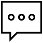  Erläuterung: 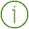 Aus Erfolgsgeschichten anderer zu lernen kann ein inspirierender Prozess sein eigene Ideen zur Gründung eines Unternehmens zu finden bzw. zu verfeinern. Die Analyse von spezifischen Faktoren, die von Vorteil oder hinderlich sind, kann dazu beitragen, den Unterstützungsbedarf und die Verantwortung, die mit der Selbständigkeit verbunden ist, besser zu verstehen. Schlüsselkompetenz: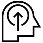 Kompetenz, um die Realisierung von Unternehmensmöglichkeiten zu vergleichen Erwartetes Ergebnis: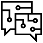 Analyse von unterstützenden und obstruktiven Strukturen  Schlüsselwörter: 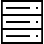 Erfolgsgeschichten, Lernen von Beispielen, Evaluation von Unternehmensideen Ziele des Kurses: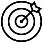 Das Ziel ist es ein klares Verständnis dafür zu bekommen was Unternehmertum ist.  Dauer: 50 Min.;  Power Point Präsentation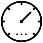 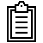  Theoretischer Teil – Erläuterung des Inhalts: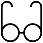 Erfolgsgeschichten von UnternehmerInnen als Inspirationsquelle: Einen Job zu kündigen und seine Ersparnisse dafür zu nutzen ein/e UnternehmerIn zu werden ist keine leichte Aufgabe, besonders im heutigen turbulenten, ökonomischen Umfeld. Auch wenn es viele Geschichten von extrem erfolgreichen UnternehmerInnen gibt kann es zu einer Situation mit hohem Risiko werden, die harte Arbeit und Leidenschaft für das Unternehmen erfordert. Erfolgsgeschichten können dazu inspirieren und Courage geben, um die nötigen Schritte in die Selbständigkeit zu unternehmen.Nützliche Links:“Bierspiel”: http://www.beergame.org/the-gameApp (frei zugänglich): https://beergameapp.firebaseapp.com/Marketingkurs: https://saylordotorg.github.io/text_principles-of-marketing-v2.0/index.htmlNützliche Webseiten zum Thema Unternehmertum: http://youthbusinesseurope.orgReferenzen:http://www.businessdictionary.com/article/518/sources-of-inspiration-entrepreneur-success-stories/http://www.businessdictionary.com/article/495/where-do-i-begin-preliminary-steps-for-starting-a-business/http://www.businessdictionary.com/article/632/using-swot-analysis-to-develop-a-marketing-strategy/http://www.businessdictionary.com/definition/creativity.htmlhttp://www.businessdictionary.com/definition/market-orientation.htmlEgger-Subotitsch, Andreas/Fellinger-Fritz, Alfred/Meirer, Monika/Steiner, Karin/Voglhofer, Margit (2011): Praxishandbuch Train-the-Trainer-Methoden in der Berufs- und Arbeitsmarktorientierung. abif – Analyse, Beratung und interdisziplinäre Forschung. Im Auftrag und mit Unterstützung des AMS Österreich. (Practical guide of train-the-trainer methods for occupational and labour market orientation. abif - analysis, consulting and interdisciplinary research. On behalf and with the support of AMS Austria.)https://www.iconfinder.com/becrisUNESCO (2006): Starting my own small business. A training module on entrepreneurship for learners in a non-formal setting. Facilitator’s guide. Retrieved from: http://unesdoc.unesco.org/images/0014/001449/144935e.pdfMullanji, Ana/Topalli, Irena (2017): Training module on entrepreneurship. Project: RAISE - Raising the Advantages of Youth through Innovation and Social Entrepreneurship: Albania.